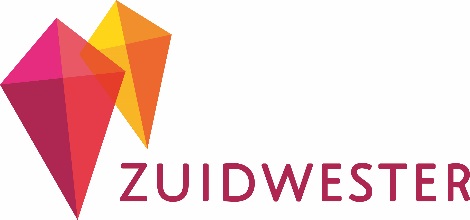 Cliëntenraadvergadering 8 februari 2018Aanwezig:	Mevrouw Van Tooren (voorzitter), Mevrouw Van Iwaarden, mevrouw Tromp, mevrouw Weiden, de heer en mevrouw Van de Waart, mevrouw Van Oorschot, mevrouw De Bruijn, mevrouw Timmer (verslag)	Afwezig:	OpeningMevr. Van Tooren opent de vergadering en heet alle aanwezigen van harte welkom. De leden van de cliëntenraad en de regiomanager maken kennis met elkaar.Mevr. Van Tooren geeft aan dat dit haar laatste vergadering is. Ze gaat stoppen als voorzitter van deze cliëntenraad. Op dinsdag 27 maart wordt hierbij stil gestaan tijdens een afscheidslunch met de leden van de cliëntenraad en de regiomanager. Goedkeuring vorige notulen	 De notulen worden goedgekeurd. Mededelingen regiodirecteurOpening Ramusstraat/Hendrik 48-50Op 6 maart a.s. om 17.00 uur vindt de officiële opening plaats.De leden van de cliëntenraad ontvangen hiervoor een uitnodiging. Verhuizing Willem DreeslaanDe verhuizing van de Willem Dreeslaan op 8 januari 2018 verliep niet soepel. De schoonmaak en de oplevering was niet zoals afgesproken. Diezelfde dag is er nog een schoonmaakbedrijf ingezet. Aan de ouders is gevraagd een lijst op te stellen met de verwachtingen. De zorgmanager gaat met de ouders hierover in gesprek.De zorgmanager en regiomanager hebben de ouders een excuusbrief gestuurd. Er volgt nog een evaluatie. Zeeland OnbeperktDe nieuwe datum van Zeeland Onbeperkt is dinsdagmiddag 3 april 2018 in de Zeelandhallen. De Save the Date wordt 8 februari verstuurd. Die middag is het gratis parkeren op het terrein van de Zeelandhallen. Onze eigen cliënten en medewerkers van het Servicepunt zullen de gasten ontvangen. Aan dagbestedingslocaties wordt gevraagd om die middag een stand in te richten en hun eigen producten te presenteren.Het Scalda stelt 30 leerlingen beschikbaar om onze cliënten naar de Zeelandhallen te brengen. Het programma is als volgt:De Raad van Bestuur geeft een welkomstwoordRonde tafelgesprek met daaraan een cliënt, de werkgever van de cliënt van Omoda, iemand van de VGN en iemand van de gemeenteToneelvoorstellingWeer een ronde tafelgesprek met daaraan 2 verwanten en 2 ervaringsdeskundigen Cabaretière die gewend is op te treden voor mensen met een beperkingSubsidie gemeenteDe gemeente heeft een subsidie van € 10.000 toegekend voor dagbesteding van Psyiënt. Gesprek ViaZorgDe regiomanager heeft een gesprek gehad met de bestuurder van ViaZorg. Dit is een Organisatie die zich bezighoudt met instroom, doorstroom en behoud van personeel in de zorg- en welzijnssector. Gevraagd is mee te werken aan een groter initiatief om subsidie aan te vragen in Den Haag. Ze zijn ook uitgenodigd voor de Kennis & Cultuurdagen. Vertrek gedragsdeskundigeDe gedragsdeskundige Jaccolien Molenaar stopt per 1 april 2018 bij Zuidwester. Ze heeft een andere baan. De zorgmanager en coach zijn betrokken bij de werving van een nieuwe gedragsdeskundige. CoachDe positie van een 2e coach staat nog steeds open. Evertsenstraat en Strategisch VastgoedplanHet strategisch vastgoedplan m.b.t. het bouwen, verbouwen of afstoten wordt op dit moment herijkt. Op 18 januari j.l. heeft de brainstormsessie plaatsgevonden.Daaruit kwam naar voren dat er minder vraag is naar éénpersoonsappartementen en als we gaan vervangen/vernieuwen is er vraag naar een groepswoning. De doelgroep wil graag een gezamenlijke ruimte. We werden verrast door het bericht van RWS in de PZC dat Zuidwester al getekend had voor de Evertsenstraat. RWS was hiermee voorbarig en niet accuraat. Zuidwester is wel gesprekspartner en denkt mee met RWS maar het moet financieel wel haalbaar zijn, er moet een sluitende businesscase zijn en het moet passen bij de vraag. Zuidwester heeft geen contract getekend. Vastgoed neemt contact op met RWS om het bericht van hun site te halen.ParkeerbeleidDe paaltjes op het middenterrein worden in het kader van de veiligheid weer hersteld. Er kunnen dan geen bussen en auto’s meer op het middenterrein geparkeerd worden. De werkgroep komt binnenkort bij elkaar om het parkeerprobleem te bespreken en acties uit te zetten. Ingekomen stukkenNotulen Bewonersraad Ter informatie.Verzuimcijfers t/m januari 2018Ter informatie.Tekeningen EvertsenstraatTer informatie.Nieuwsbrief Schengestraat 39d en de Brede SchoolTer informatie.Nieuwe telefoonlijstTer informatie.Verhuisbericht 8 cliënten Willem Dreeslaan Ter informatie.NachtdienstTe bespreken punten:Garanderen van veiligheid cliëntenVeiligheid van medewerkers bij psychische cliënten, m.n. fysieke belastbaarheid van de nachtdienstmedewerker is ontoelaatbaar, zeker bij meervoudig gehandicapten.Ongewenste intimiteiten (controle hierop) doordat je met z’n tweeën looptEen ongeluk krijgen tijdens de nachtdienst, wie ziet dat?Bij ziekte/overlijden is steun aan elkaar hebben om beslissingen te nemenAlertheid verslapt bij 1 persoon omdat er soms veel signalen binnenkomen en bij 2 personen kan je een gedeelte overnemen.Externe factoren, zoals verkeer, wijk, burgenDe nachtzorgmedewerkers hebben een zorginventarisatie gehouden m.b.t. de nachtzorg voor alle cliënten in de regio Zeeland. De adviezen worden in het eerste kwartaal overgegeven aan de PB-ers om dit te bespreken met de driehoek. De overgenomen adviezen komen in de meldbank. De verwachting is dat het aantal vervuilende meldingen zoals TV kijken en snurken gaat dalen. De afspraken tussen de slapende en wakende nachtdienst worden opnieuw besproken.De vraag van mevr. Weiden waarom een medewerker om 07.00 uur begint en pas om 07.30 uur cliënten uit bed mag halen omdat ze standby moet zijn voor de nachtdienst. De regiomanager bespreekt dit met de betreffende zorgmanager. PB-er of zorgregisseur, notitie van ZuidwesterDit punt is niet besproken.Folder wie betaalt wat: eigen risico € 100Dit punt is niet besproken.Opmerkingen kleding labelen en het kopen van kledingDit punt is niet besproken.Brief ouder parkeerproblemen zijn niet duidelijkDit punt is niet besproken.Voortgang bus en iPadsDe aanschaf van een bus en iPads voor de leden van de cliëntenraad zijn begroot voor 2018. Stichting Vrienden van Den Berg schenkt bij de aanschaf van een nieuwe bus € 10.000 en bij een tweedehands € 5.000. De regiomanager zoekt uit wat de aanschaf van een bus betekent voor wat betreft verzekeringen, kosten onderhoud, veiligheid en aansprakelijkheid.Reactie op vragen in de driehoek, tijdig antwoordenDit punt is niet besproken.Namen onder rapportages zodat je iemand kan antwoorden, zoals nachtdienst, wonen of dagbestedingDit punt is niet besproken.Aangepaste kerkdienst, vervanger?Dit punt is niet besproken.Legionella in de leidingenDit punt is niet besproken.Wat verder ter tafel komtRondvraag -SluitingMevrouw Van Tooren sluit de vergadering en bedankt een ieder voor zijn aanwezigheid en inbreng.